ROZMNOŽOVACÍ SOUSTAVA RYBOplození ryb je většinou vnější a probíhá ve vodním prostředí.Samice = jikrnačka vypouští vajíčka = jikry, samec = mlíčňák na ně vypouští spermie = mlíčí, pak dojde ke splynutí pohlavních buněk a nastává tedy oplození.Z oplozeného vajíčka se vyvíjí plůdek, který má po několik dní žloutkový vak, z kterého čerpá živiny.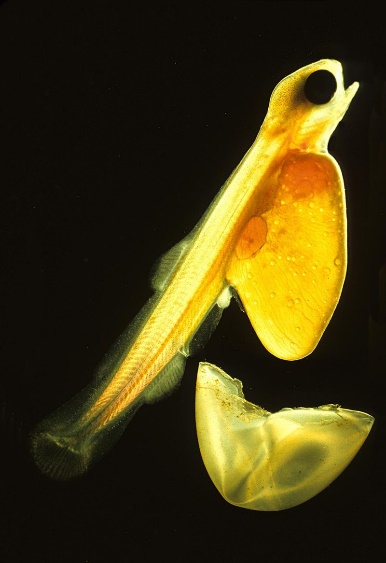 